Hello Northern Plains Province! The Philanthropy Committee is pleased to announce the next exciting Northern Plains Province Philanthropy BINGO Challenge! This event will kick off on Wednesday, May 1st and will run through the weekend of the Fall 2019 Province Assembly, which is hosted by Beta Psi in Madison, Wisconsin on November 2nd-3rd, 2019. Chapters will have various opportunities to earn points (see rules and regulations), and the chapter with the most points by the end of the weekend will be awarded the PhilanTROPHY at Fall Province Assembly during the Saturday Night Banquet!!  As of May 1, 2019, the Northern Plains Province has donated $8,902.88 dollars and 4,589 books! Moreover, we officially have 100% participation from all of our chapters for ROR Philanthropy (i.e. all collegiate and graduate chapters have donated at least $5.00 to ROR). We are still the current leading province in monetary donations AND physical book donations!! Our efforts have made an overwhelming impact at the local and national levels to improve early childhood literacy. Keep it up NPP!! June 30th is the last day our province will receive credit for ROR activities leading up to the 59th Grand Council Convention, so please encourage your chapters to participate as much as possible! Below you will find ways your chapter can participate in the upcoming philanthropy event! Ways your chapter can earn points:Bingo Cards: 5 bingo cards will go out each monthEach chapter will receive the same 5 cardsMonthly bingo challengesThe point system is as follows:10 points for a bingo (2 points/box)5 points for monthly bingo challenges *once per month*40 points for a blackout (cover all spaces on a bingo card)Monthly Book Challenge:Rules: Collect one book during the month that represents the theme belowMay: Mother’s DayJune: Father’s DayJuly: Independence DayAugust: Back to school MonthSeptember: Hispanic Heritage MonthOctober: HalloweenNoteYou can get points by using the same bingo more than once (i.e. you can reuse the cards again and again). Be strategic, but remember, you can only use 1 space per event (i.e. if you collect 15 books, that can only be used for 1 space on 1 bingo card). Chapters will be tracking and tallying up their own points, however, I will pull monthly reports to track everyone’s progress (see link below). Integrity! Good Luck NPP!Ways to Report and Capture DonationsEXCEL Spread Sheet Please use the following link to track your progress throughout this summer/fall semester long event:https://docs.google.com/spreadsheets/d/1ViIaf78GglPXfr_GQmZOOtdCBC4swhw-mxEKU1oxLe4/edit?usp=sharing National ROR FoundationWhen donating money to the national foundation or holding a virtual book drive, please use the following link in order to appropriately capture monetary donations. Make sure to use your chapter codes when making the donations. Donation Page: http://www.reachoutandread.org/ways-to-give-to-reach-out-and-read/ In the comment box, enter “Kappa Psi” + Chapter Code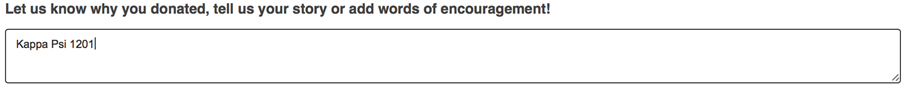 Local ROR ChaptersAll donations to local Reach Out and Read centers (physical books, volunteering) should be tracked using the google form link located below. Please designate 1 (one) person from your chapter (Philanthropy Chair or Chaplain preferred) to record your ROR Activity at the local level using the following link: https://goo.gl/forms/ep6dH6SfsbGozHg02  When you submit your google doc you MUST use your chapter code to get credit (chapter codes can be found below for your convenience).					                         For great information about the Reach out and Read Program checkout this PowerPointhttps://drive.google.com/file/d/15b5m1JXnShIAg4kSk2UqjMLaqWTaJDqw/viewHere are a few helpful resources that might give you a little more insight.Reach Out and Read Website: http://www.reachoutandread.org/Donation Page: http://www.reachoutandread.org/ways-to-give-to-reach-out-and-read/Volunteer Page: http://www.reachoutandread.org/join-us/volunteer/Nearby Programs: http://www.reachoutandread.org/resource-center/find-a-program/Google Form: https://goo.gl/forms/ep6dH6SfsbGozHg02If you have any questions or concerns please contact Kyle Lyons (kyle-lyons@uiowa.edu) or Zoe Kedrowski (zoe.kedrowski@drake.edu)PTBYBKyle Lyons NPP Chaplain NPP Philanthropy Chair NPP Leadership and Professional Development ChairChapter CodesCollegiate Chapters Collegiate Chapters Epsilon 701Beta Nu702Beta Sigma703Beta Chi704Beta Psi705Gamma Epsilon 706Gamma Kappa707Delta Zeta 708Delta Psi709Zeta Theta710Graduate ChaptersGraduate ChaptersIowa711Minnesota712Nebraska713North Dakota714South Dakota715Wisconsin 716